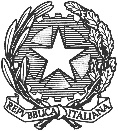 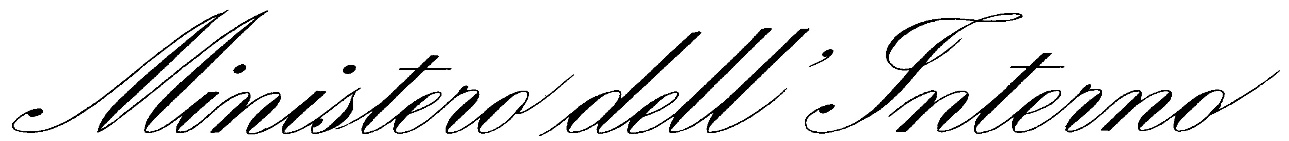 DIPARTIMENTO DELLA PUBBLICA SICUREZZADIREZIONE CENTRALE PER GLI AFFARI GENERALI E LE POLITICHE DEL PERSONALE DELLA POLIZIA DI STATOCap. 2871 – 2872 –  BILANCIO DELLO STATOEROGAZIONE DEI BENEFICI ECONOMICI AI SENSI DELLE LEGGI N. 466/1980, 302/1990, 388/2000, 206/2004, 266/2005, 147/2013 E IN ESECUZIONE DI SENTENZE IN FAVORE DELLEVITTIME DEL TERRORISMO, DELLA CRIMINALITÀ ORGANIZZATA E DEL DOVERE E LORO FAMILIARINumeroDataImporto speciale elargizione in euroMotivazione2075001/12/202315.364,92Speciale Elargizione2081601/12/2023679,74Speciale Elargizione2093601/12/202314.190,00Speciale Elargizione2096601/12/202312.626,49Speciale Elargizione2103101/12/20238.514,00Speciale Elargizione2103201/12/202311.352,00Speciale Elargizione2103701/12/202339.732,00Speciale Elargizione2104301/12/202329.681,46Speciale Elargizione2113401/12/202369.334,00Speciale Elargizione2115701/12/2023283.800,00Speciale Elargizione2124601/12/202335.357,46Speciale Elargizione2125101/12/20235.676,00Speciale Elargizione2125601/12/20238.514,00Speciale Elargizione2130501/12/202335.120,37Speciale Elargizione2131001/12/20238.514,00Speciale Elargizione2131701/12/202359.598,00Speciale Elargizione2131205/12/202335.330,68Speciale Elargizione2132305/12/202339.732,00Speciale Elargizione2133905/12/20237.504,92Speciale Elargizione2134005/12/202370.950,00Speciale Elargizione2134105/12/202336.894,00Speciale Elargizione2134405/12/202370.487,02Speciale Elargizione2135005/12/20232.838,00Speciale Elargizione2136405/12/202355.223,47Speciale Elargizione2141005/12/2023137.455,89Speciale ElargizioneNumeroDataImporto speciale elargizione in euroMotivazione2141405/12/20232.838,00Speciale Elargizione2134305/12/2023134.337,08Speciale Elargizione2147505/12/202311.352,00Speciale Elargizione2147805/12/20235.948,44Speciale Elargizione2147607/12/202511.352,00Speciale Elargizione2148007/12/202371.081,49Speciale Elargizione2149207/12/202319.866,00Speciale Elargizione2149707/12/20235.672,00Speciale Elargizione2150607/12/20235.672,00Speciale Elargizione2150907/12/20239.926,00Speciale Elargizione2152807/12/20236.593,70Speciale Elargizione2163607/12/20234.994,88Speciale Elargizione2183811/12/20233.141,44Speciale Elargizione2184611/12/202311.344,00Speciale Elargizione2187911/12/20232.965,57Speciale Elargizione2192611/12/202353.251,79Speciale Elargizione2239212/12/202314.180,00Speciale Elargizione2233212/12/202346.389,89Speciale Elargizione2235012/12/202386.609,18Speciale Elargizione2235112/12/202371.588,49Speciale Elargizione2236012/12/20239.962,64Speciale Elargizione2264712/12/202365.438,55Speciale Elargizione2276412/12/202319.852,00Speciale Elargizione2279514/12/202363.810,00Speciale Elargizione2279614/12/20237.226,41Speciale Elargizione2312815/12/202351.399,99Speciale Elargizione2317815/12/2023283.600,00Speciale Elargizione2334015/12/20238.654,84Speciale Elargizione2334215/12/20238.654,84Speciale Elargizione2334315/12/202311.344,00Speciale Elargizione2346415/12/2023101.497,17Speciale Elargizione2395518/12/20238.508,00Speciale Elargizione2395818/12/20238.508,00Speciale Elargizione2354621/12/202352.386,59Speciale Elargizione2488022/12/202324.259,48Speciale Elargizione2507727/12/202334.402,56Speciale Elargizione